       ҠАРАР                                                                                         РЕШЕНИЕ«28» май  2021-й                               № 102/24                            «28» мая 2021г      Об утверждении Положения об оценочной комиссии для определения стоимости подарков, полученных муниципальными служащими Администрации сельского поселения Сандугачевский сельсовет муниципального района  Янаульский  район Республики Башкортостан  в связи с протокольным мероприятием, со служебной командировкой и с другим официальным мероприятиемВ соответствии с Федеральным законом от 25.12.2008 г. № 273-ФЗ «О противодействии коррупции», постановлением Правительства Российской Федерации от 09.01.2014 г. № 10 «О порядке сообщения отдельными категориями лиц о получении подарка в связи с их должностным положением или исполнением ими служебных (должностных) обязанностей, сдачи и оценки подарка, реализации (выкупа) и зачисления средств, вырученных от его реализации», Совет сельского поселения Сандугачевский  сельсовет муниципального района Янаульский  район Республики Башкортостан РЕШИЛ:Утвердить прилагаемое Положение об оценочной комиссии для определения стоимости подарков, полученных муниципальными служащими Администрации сельского поселения Сандугачевский сельсовет муниципального района Янаульский  район Республики Башкортостан в связи с протокольным мероприятием, со служебной командировкой и с другим официальным мероприятием.Обнародовать настоящее Решение  на информационном стенде в здании Администрации сельского поселения Сандугачевский сельсовет  по адресу: Республика Башкортостан, Янаульский район, с.Сандугач, ул. К.Садретдинова, 5 и  разместить на официальном сайте сельского поселения Сандугачевский сельсовет по адресу: http:sp-sandugach.ru.Настоящее решение вступает в силу после дня его официального опубликования.Контроль за исполнением данного решения возложить на постоянную комиссию Совета сельского поселения Сандугачевский  сельсовет муниципального района Янаульский район Республики Башкортостан по бюджету, налогам, вопросам собственности,  социально-гуманитарным вопросам и охране правопорядка.Глава сельского поселения                                                         Т.Ш.Куснияров  Приложение к решению Совета сельского поселенияСандугшачевский  сельсовет муниципального районаЯнаульский  район Республики Башкортостан№ 102/24 от «28» мая 2021 годаПОЛОЖЕНИЕоб оценочной комиссии для определения стоимости подарков,полученных муниципальными служащими Администрации сельского поселения Сандугачевский  сельсовет муниципального района Янаульский  район Республики Башкортостан в связи с протокольным мероприятием, со служебной командировкой и с другим официальным мероприятиемОбщие положения1.1. Настоящее Положение устанавливает состав и порядок работы оценочной комиссии для определения стоимости подарков, полученных в связи с протокольным мероприятием, служебной командировкой и другим официальным мероприятием (далее – официальные мероприятия).1.2. Оценочная комиссия для определения стоимости подарков, полученных муниципальными служащими Администрации сельского поселения Сандугачевский  сельсовет муниципального района Янаульский  район Республики Башкортостан (далее – муниципальные служащие, сельское поселение) в связи с официальными мероприятиями (далее – комиссия), образуется правовым актом Администрации сельского поселения Сандугачевский  сельсовет муниципального района Янаульский  район Республики Башкортостан.1.3. Целью деятельности комиссии является определение стоимости подарков, полученных муниципальными служащими в связи с официальными мероприятиями.Состав комиссии2.1. В состав комиссии входят: председатель комиссии, заместитель председателя комиссии, секретарь комиссии, члены комиссии.2.2. Председатель комиссии:2.2.1. осуществляет общее руководство работой комиссии;2.2.2. председательствует на заседаниях комиссии;2.2.3. распределяет обязанности между членами комиссии;2.2.4. контролирует исполнение решений, принятых комиссией;2.2.5. подписывает протоколы заседаний и решения, принимаемые комиссией.2.3. Заместитель председателя комиссии выполняет обязанности председателя комиссии в случае его отсутствия, а также осуществляет по поручению председателя комиссии иные полномочия.2.4. Секретарь комиссии:2.4.1. организационно обеспечивает деятельность комиссии;2.4.2. ведет делопроизводство;2.4.3. принимает поступающие в комиссию материалы, проверяет правильность и полноту их оформления;2.4.4. ведет протоколы заседания комиссии.Полномочия комиссии3.1. Комиссия при проведении оценки вправе:3.1.1. определять стоимость подарков муниципальных служащих на основании представленных документов или, если таковые отсутствуют, исходя из рыночной стоимости аналогичного (подобного) имущества, сведения о которой должны быть подтверждены документально.3.1.2. В случае если комиссия придет к выводу о том, что подарок имеет историческую, художественную, научную или культурную ценность и оценка подарка затруднена вследствие его уникальности или отсутствия на рынке, а также при возникновении спора о стоимости подарка для его оценки может привлекаться независимый оценщик в порядке, установленном Федеральным законом от 29 июля 1998 г. № 135-ФЗ «Об оценочной деятельности в Российской Федерации».3.2. Комиссия имеет иные полномочия в соответствии с действующим законодательством.Порядок деятельности комиссии4.1. Заседания комиссии проводятся в срок, не превышающий 20 рабочих дней со дня передачи подарка по акту приема – передачи.4.2. Председатель комиссии при поступлении к нему информации от ответственного лица, содержащей основания для проведения заседания комиссии, в 3-дневный срок назначает дату заседания комиссии.4.3. Заседания комиссии считаются правомочными, если на них присутствует не менее половины от общего числа членов комиссии.4.4. В случае получения подарка лицом, входящим в состав комиссии, указанное лицо не принимает участие в заседании комиссии.4.5. При проведении заседания ведется протокол, подписываемый председателем и секретарем комиссии.Решения, принимаемые комиссией5.1. Решения, принимаемые комиссией: определение стоимости подарка.Решение комиссии направляются лицу, получившему подарок.Приложение 1к Положению об оценочной комиссиидля определения стоимости подарков,полученных муниципальными служащимиАдминистрации сельского поселения Сандугачевский сельсоветмуниципального района Янаульский  районРеспублики Башкортостан в связи с протокольныммероприятием, со служебной командировкойи с другим официальным мероприятиемСОСТАВоценочной комиссии для определения стоимости подарков,полученных муниципальными служащими Администрации сельского поселения Сандугачевский  сельсовет муниципального района Янаульский  район Республики Башкортостан в связи с протокольным мероприятием, со служебной командировкой и с другим официальным мероприятиемБАШҠОРТОСТАН РЕСПУБЛИКАҺЫЯҢАУЫЛ  РАЙОНЫ МУНИЦИПАЛЬ РАЙОНЫНЫҢҺАНДУFАС  АУЫЛ СОВЕТЫ АУЫЛ БИЛӘМӘҺЕСОВЕТЫ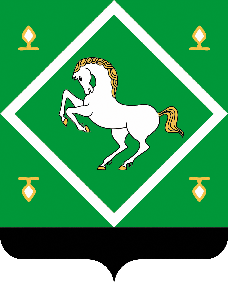 СОВЕТсельского поселения сандугачевский сельсовет МУНИЦИПАЛЬНОГО  районаЯНАУЛЬСКИЙ РАЙОН РеспубликИ Башкортостан Куснияров Тимерзян ШаримзяновичГлава сельского поселения,председатель комиссииГафиуллина Лиана ФедоровнаУправляющий делами,заместитель председателя комиссииЗарипова Эдита Арсениевнаспециалист 2 категории,секретарь комиссииЧлены комиссии:Адиева Дилара РазимовнаДепутата Совета сельского поселенияСафина Фанила КавиевнаДепутат Совета сельского поселенияПаклюсева Жанна ВикторовнаДепутат Совета сельского поселения